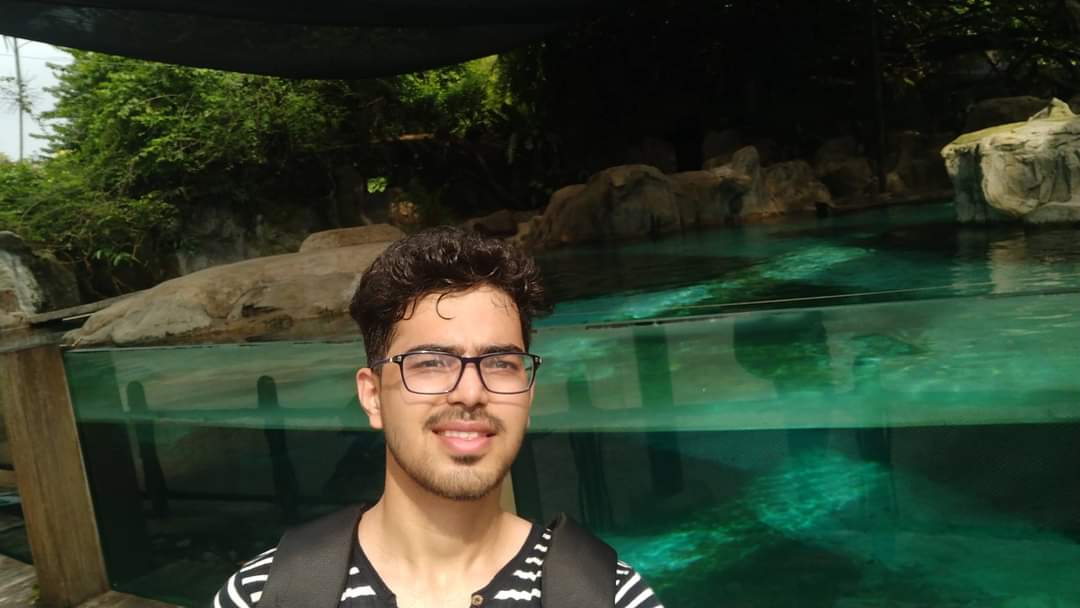 Dr. Tanish ShettyMBBSMD (Internal Medicine) fromGSMC KEM Mumbai